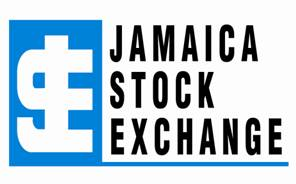 JSE Mentorship ProgrammeQualification for MentorsThe eligibility requirements are detailed in the JSE Junior Market Rule 503.  A mentor’s competence must be demonstrated with reference to the following:Relevant  skills, knowledge and expertise for the purposes of carrying out the following responsibilities and functions:Advising the Board of an eligible company on the establishment of adequate procedures, systems and controls for the purposes of its compliance with:Good standards of corporate governance, including but not limited to:the holding of regular Board Meetings, at least on a quarterly basis, and as appropriate;the establishment of appropriate committees of the Board including an Audit Committee and a Remuneration Committee;the carrying out of appropriate due diligence enquiries by the eligible company prior to its initial  admission to the Junior Market; andthe carrying out of appropriate due diligence enquiries by the Junior Market Company prior to its entry into any material transaction, or any proposed further issue of participating voting shares or other securities with a view to their admission;Good fiscal discipline and Rule 505(10) on financial reporting;The making of public announcements, and Rule 505(11) on timely disclosure; andThe Junior Market Rules generallyDemonstrated training and experience in the area of Corporate  Governance;Preferably, no less than three (3) years’ experience in the Financial Services Industry and have had a combination of experience and training in corporate finance and compliance having acted in the capacity as director of a Company, (ideally those listed on the Jamaica Stock Exchange;Have knowledge of the JSE’s Rules, Companies Act and Securities and other relevant  legislations or laws; andResponse to  the   Personal Questionnaire (M-1)The applicant is not required to demonstrate  competence in all areas listed above, but must overall present a level of knowledge and experience capable  of guiding the SME throughout the period of listing on the JSE Junior Market in the areas as set out in the JSE Junior Market Rule  503 (2).